Reservation mot finans- och näringsutskottets betänkande nr 18 2021/22 gällande ”Upphandling av sjötrafik”Motivering Med anledning av tingsrättens dom om skadestånd för hävande av avtal om elhybridfärjan har det uppstått en situation där landskapet, trots att domen överklagats, kan komma att drabbas av betydande kostnader. Ålands lagting har inte underrättats eller givit sitt samtycke till vare sig hävning av avtal eller överklagande av domen. Inte heller har lagtinget kunnat ta ställning till hur kommande kostnader ska finansieras.Med anledning av det ovanstående föreslår jagatt under moment 75010 till motiveringen fogas följande text: Utskottet anser att landskapsregeringen i grundbudgeten för 2023 bör beskriva Ålands tingsrätts dom och de eventuella kommande konsekvenserna av en dom i hovrätten.Nina Fellman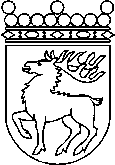 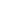 Ålands lagtingRESERVATIONRESERVATIONLagtingsledamot DatumNina Fellman2022-09-16Till Ålands lagtingTill Ålands lagtingTill Ålands lagtingTill Ålands lagtingTill Ålands lagtingMariehamn den 16 september 2022Mariehamn den 16 september 2022